APPLICATION FORM Selection of 1 Concertino for the National Orchestra of SpainPersonal Information:1st Family Name …………………………………..2nd Family Name (if applicable) …………………………………..First Name ……………………………………… ID No.: ………………Date of Birth:…………………………………………………..Address: ………………………………………………………………….No. ………           Apt. …………..                 Post Code ………..Town/City……………..Province …………….. Country ………………...Contact Phone No.: …………………………………………………Email address: …………………………………………………….REQUEST FOR ACCOMPANYING PIANIST (leave blank if an OCNE pianist is NOT required)Pieces chosen by the candidate to perform at the audition: Exercise 1: Exercise 2: Exercise 3: Place, date and signature:PERSONAL DATA PROTECTION: In accordance with Section 5.1 of Organic Law 15/1999, we inform you of the existence of the INAEM Register data file, under the responsibility of INAEM Management. The purpose and aim of this data file is the management thereof. Similarly, you are informed that you may exercise your right to access, rectify and cancel such information in writing, addressed to the Secretary General of INAEM, Plaza del Rey, núm. 1, 28004 MADRID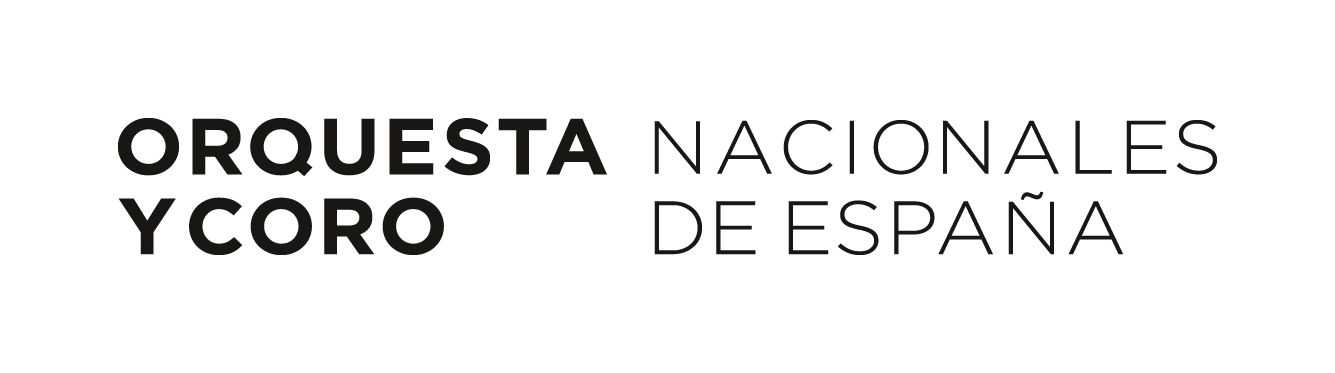 